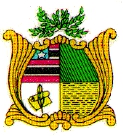 ESTADO DO MARANHÃOAssembleia Legislativa do Estado do MaranhãoAvenida Jerônimo de Albuquerque s/n-Sítio Rangedor – CohafumaSão Luís - MA - 65.071-750 -Tel.: 3131 4364/4365 - www.al.ma.leg.brGabinete do Deputado Fernando Pessoa(SDD/MA)REQUERIMENTO Nº              /2020Senhor Presidente,Na forma regimental, requeiro de Vossa Excelência, que, após ouvido o Plenário, seja realizada uma Sessão Solene no dia 18 de junho de 2020, para a entrega da Medalha “MANUEL BECKMAN” ao Doutor FREI HUGO CÉSAR SOUSA OLIVEIRA (Projeto de Resolução Legislativa n.º 107/2019) e da Medalha “JOÃO DO VALE” ao Senhor WILSON LUIZ BARBOSA RIBEIRO (Projeto de Resolução Legislativa nº 076/2019).. PLENÁRIO DEPUTADO “NAGIB HAICKEL”, DO PALÁCIO MANUEL BECKMAN, EM 12 DE FEVEREIRO DE 2020.FERNANDO PESSOADeputado Estadual                                             